Da sind sich Kopf und Bauch einig. Alles spricht für Internorm.Neue Internorm-Markenkampagne startet mit österreichweitem TV-SpotInternorm ist Europas führende Fenstermarke. Um auch werblich weiterhin Maßstäbe zu setzen, startet der oberösterreichische Fensterbauer eine neue Marken- und Produktkampagne. Im Vordergrund steht das Abwägen zwischen rationalen und emotionalen Gründen bei einer langfristigen Investition wie dem Fensterkauf: Der Kopf will‘s wissen, der Bauch will‘s spüren. Mit kreativen Motiven, Headlines und einem neuen TV-Spot wird die Kampagne ab sofort öffentlichkeitswirksam.
Kopf und Bauch – alles spricht für Internorm	 
Internorm-Miteigentümer und Unternehmenssprecher Christian Klinger über die Grundidee der neuen Werbelinie: „Fenster sind ein sehr langlebiges Produkt, das man ein bis zwei Mal im Leben erwirbt. Daher ist der Fensterkauf eine langfristige Entscheidung, die ein ständiges Abwägen von Informationen und Kaufgründen erfordert. Ein hin und her zwischen rationalen und emotionalen Gründen oder einfach gesagt, zwischen Kopf- & Bauchentscheidungen – und aus unserer Sicht sprechen alle für Internorm.“ Europas Fenstermarke Nummer Eins punktet hierbei auf der rationalen Ebene mit Innovation, Qualität sowie Sicherheit und weiß aber auch emotional durch Ästhetik, Nähe, Vertrauen und Verständnis zu überzeugen.Neues Premium-Fenster KF 520: Der Kopf will’s wissen. Der Bauch will’s spüren.	 
Zeitgleich mit der neuen Markenkampagne wird auch das neue Design-Fenster KF 520 von Internorm kreativ beworben. Denn das KF 520 ist das neue Glanzlicht im Fenstersortiment des oberösterreichischen Fensterbauers! Der maximale Glasanteil der neuen Fenstergeneration – optisch ähnlich einer Fixverglasung – wird durch die bis zu einem Drittel schmaleren Ansichtshöhen von Rahmen und Flügel ermöglicht und bietet somit größtmöglichen Lichteinfall. Das KF 520 vereint so Design, Ästhetik sowie Komfort in einer neuen Dimension und überzeugt damit Kopf und Bauch gleichermaßen. Die Internorm Marken- und Produktkampagnen werden ab heute österreichweit in TV, Radio, Online und Print öffentlichkeitswirksam.Zum neuen KF 520 TV-Spot: https://bit.ly/Internorm-TVSpot----------------------------------------Europas Fenstermarke Nr. 1Internorm ist die größte international tätige Fenstermarke Europas und Arbeitgeber für 1.872 Mitarbeiter (Vollzeitäquivalent). Mehr als 25 Millionen Fenstereinheiten und Türen – zu 100 Prozent „Made in Austria“ – haben die drei Produktionswerke Traun, Sarleinsbach und Lannach bisher verlassen. Von der Geburtsstunde des Kunststoff-Fensters bis zu den heutigen Holz/Aluminium-, High-Tech- und High-Design-Innovationen setzt Internorm europaweit Maßstäbe. Gemeinsam mit rund 1.300 Vertriebspartnern in 21 Ländern baut das Unternehmen seine führende Marktposition in Europa weiter aus. Zur Produktpalette gehören neben den Fenster- und Türsystemen auch Sonnen- und Insektenschutzsysteme.Bildmaterial: 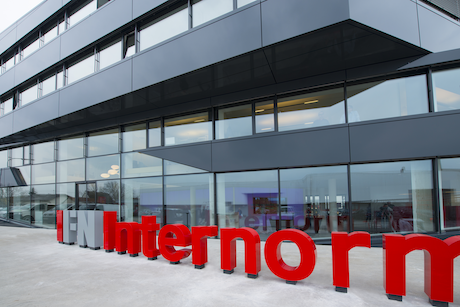 Abb.1 Firmenzentrale IFN Internorm in TraunInternorm startet eine neue Werbelinie mit kreativen Marken- und Produktkampagnen.Fotocredit: Internorm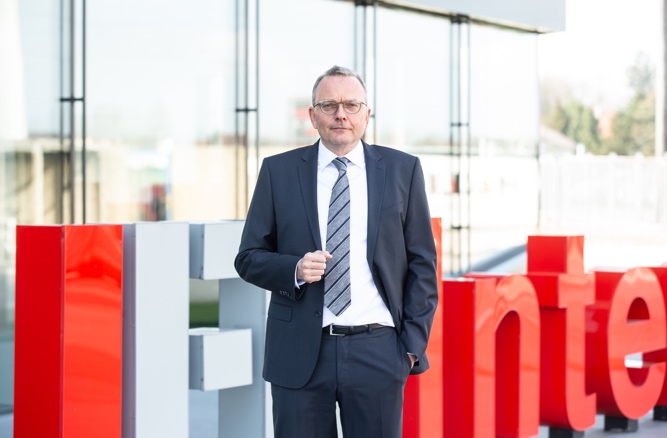 Abb.2 Internorm-Miteigentümer und Unternehmenssprecher Christian KlingerChristian Klinger zur neuen Werbelinie: „Fenster sind ein sehr langlebiges Produkt, das man ein bis zwei Mal im Leben erwirbt. Daher ist der Fensterkauf eine langfristige Entscheidung, die ein ständiges Abwägen von Informationen und Kaufgründen erfordert. Ein hin und her zwischen rationalen und emotionalen Gründen – und aus unserer Sicht sprechen alle für Internorm.“Fotocredit: Internorm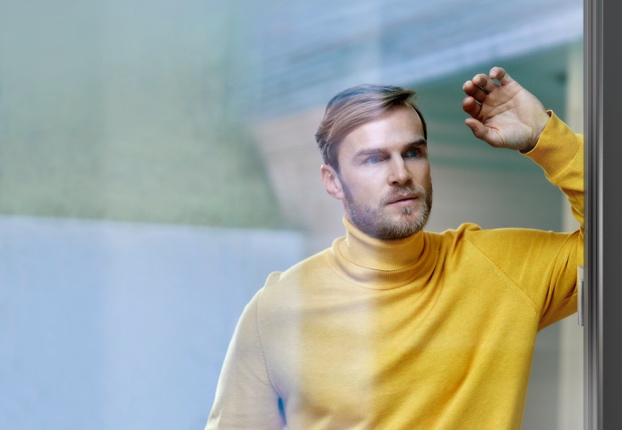 Abb.3 Der Bauch will‘s spüren. Alles spricht für Internorm.Im Vordergrund der Kampagne steht das Abwägen zwischen rationalen und emotionalen Gründen bei einer langfristigen Investition wie dem Fensterkauf: Der Kopf will‘s wissen, der Bauch will‘s spüren. Fotocredit: Internorm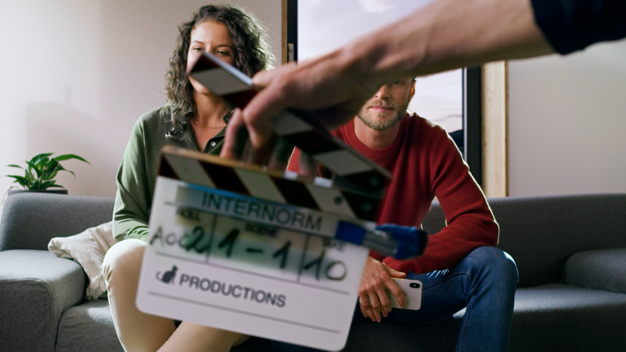 Abb.4 Neuer TV-Spot: Neue Fenstergeneration. Alles spricht für Internorm.Neuer Marktauftritt: Die Internorm Marken- und Produktkampagnen werden ab heute österreichweit in TV, Radio, Online und Print öffentlichkeitswirksam.Hier geht’s zum TV-Spot zur neuen Fenstergeneration: https://bit.ly/Internorm-TVSpotFotocredit: InternormPressekontakt: Internorm International GmbHMag. Christian Klinger, Miteigentümer und UnternehmenssprecherGanglgutstraße 1314050 TraunTel.: +43 7229 770-0Fax: +43 7229 770-3025christian.klinger@internorm.com plenos – Agentur für KommunikationMag. Ursula WirthParacelsusstraße 45020 SalzburgTel.: +43 662 620242-28Fax: +43 662 620242-20ursula.wirth@plenos.at plenos – Agentur für KommunikationJonas Loewe, MScParacelsusstraße 45020 SalzburgTel.: +43 676/83 786 229 jonas.loewe@plenos.at